UŚMIESZEK TYGODNIAKoziołek Matołek, tęga głowa,
Szedł przez las do Pacanowa,
Za nim Sindbad z Muminkami
Podążali rowerami,
A Uszatek z Kolargolem
Na piechotę szli przez pole.
Szli tak długo, aż parami
Wpadli w bajkę z krasnalami,
A tam Łapciuś, strasznie zły,
Wskazał palcem: gonisz ty!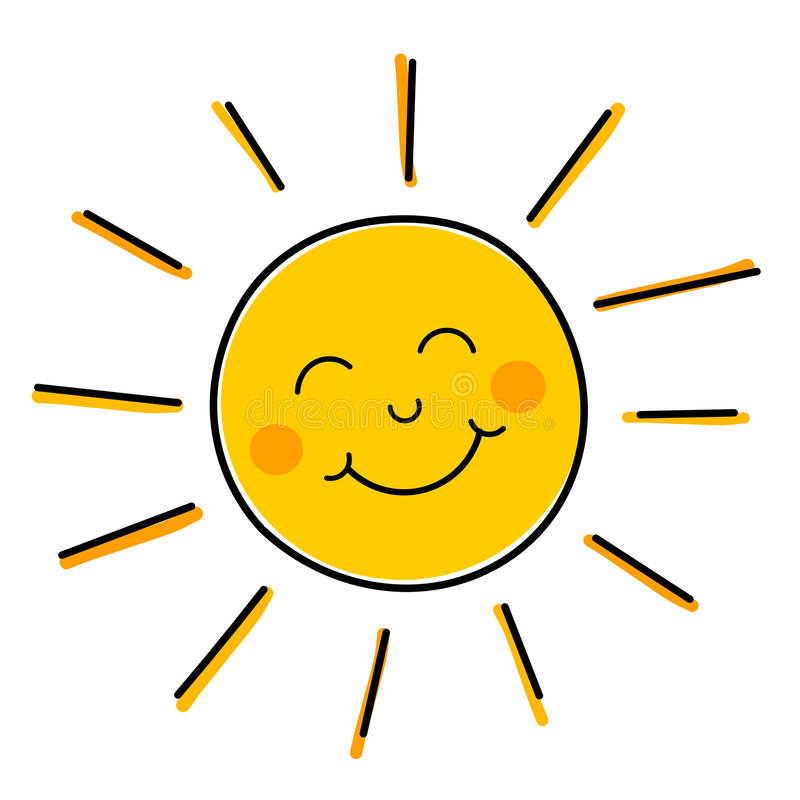 